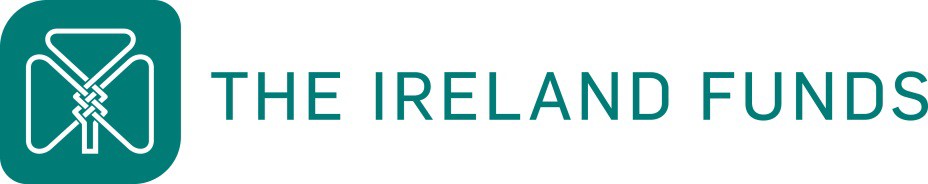 Application FormHeart of the Community Fund 2022Note: All applications must be submitted through the online portal available at irelandfunds.org/grants. We have provided this word document as a helpful tool for you to see all of the questions and workshop them with your colleagues before you enter them into the online application form. We will not accept applications submitted via post or email. Section 1: Organisation InformationOrganisation DetailsLegal Name of organisation: Country: Northern IrelandRepublic of IrelandStreet Address: City/Town:County: Eircode:Phone: General email:Website: In what year was your organisation established: Please provide a brief description or summary of your organisation. [150 character limit]CHY or Registered Charity Number (if applicable):Company Registration Number:Number of paid employees: Number of voluntary workers: Number of Directors/Trustees: Names of Directors/Trustees: Organisation StructurePlease select from our Pillars below the one that your organisation primarily aligns with.Community DevelopmentEducationArts & CulturePeace & ReconciliationPlease select the legal status of your organisation from this list: Company Limited Guarantee (CLG) Community Interest Company (CIC)  Charitable Incorporated Organisation (CIO)Registered Charity Charitable Trust  Please select your organisation’s type of Governing Document from this list: ConstitutionMemorandum & Articles of AssociationTrust Deed or WillOther (ie., Board of Management Manual) Please upload your governing documentSection 2: Financials  Financial Statements What period are your most recent Financial Statements/Accounts for? Are your Financial Statements/Accounts audited? Please upload your most recent Financial StatementsBank Account Information and StatementIn order to expedite the processing and payment of awarded grants, The Ireland Funds requests all applicants to submit a copy of their organisation’s bank details at the time of application. Please verify the copy of your bank statement in the table below is up-to-date and matches the below information. If not, please upload a redacted copy of your bank statement below by clicking the paper clip icon.Should your organisation be successful, this bank statement and the bank details entered below will be used to set the organisation up as a payee on The Ireland Funds’ banking system. In line with our financial security process, these details will need to also be verbally verified with your organisation by a member of The Ireland Funds team – please note that this verification step is only required when an organisation is successful in their application and has received notification that they will be receiving a grant.The transaction history on the bank statement can be fully redacted but the following details must be visible:Full Name and Address on the accountIBANBank Account NumberSort CodeBICPlease upload your bank statementPlease ensure all information provided is identical to the Bank Statement uploaded.Name of Bank: Bank Address:		Organisation Account Name:	Organisation Address: Organisation Account No.: Bank Sort Code: IBAN: SWIFT/BIC Code: Section 3: Organisation Contacts Grant ContactsFirst Contact Person name: First Contact Person title/position within organisation: First Contact Person email: First Contact Person contact number: Second Contact Person name: Second Contact Person title/position within organisation: Second Contact Person email: Second Contact Person contact number: Section 4: Application General InformationWhat type of funding are you applying for? Core/operational supportProgrammatic fundingWhich tier of funding are you applying for? €5,000€10,000€20,000What funding pillar does this work align with? (If your work aligns with multiple funding pillars, please pick the most relevant pillar for this application) Community DevelopmentArts & CultureEducationPeace & ReconciliationWhat are the focus areas of this funding? (multi-selection)Arts & CultureClimate ActionCommunity and Economic DevelopmentCommunity RegenerationCross Community Peace & ReconciliationDisabilitiesEducation – early yearsEducation – post-primaryEducation – adultElderlyEnvironmentEqualityFamily & Domestic ViolenceHealthHomelessnessHuman servicesInnovationIntellectual DisabilitiesLGBTQIA+Marginalised GroupsMental HealthMigrants & Ethnic MinoritiesPromoting PhilanthropyPoverty AlleviationPublic SafetySports & RecreationSocial EnterpriseWomen’s EqualityOtherIf other: Grant InformationIn one sentence, please tell us how you would use this funding [150 character limit]In more detail, please outline the primary activities, items or staff costs that this funding would be used for [600 characters limit]Grant ImpactIf funding is secured, what need would it address? [300 character limit]How did you identify this need? (e.g. international research, analysis of the organisation’s operating costs, town hall, survey of community members) [300 characters max]What positive changes would this grant make to the lives of those who engage with your organisation? [600 character limit]What is the typical demographic of those who would be supported? (e.g. females aged 12-18) [150 character limit]How would you measure the impact of this grant? Please outline the method and metrics you use for evaluation. [300 character limit]Section 5: Income & Funding Income & Funding DetailsWhat was your organisation’s annual turnover* last year?* Turnover is the total income made in a certain period. It is sometimes referred to as gross revenue or income.In the input boxes below, enter your main sources of funding for this year. If this year's information is unavailable please provide the details for last year. For any source of funding not applicable, please enter ‘0’.Have you received funding from The Ireland Funds previously? Yes/NoDo you have any current grant applications pending or in process with other organisations to support this work? Yes: If so, for how much? NoSection 6: Budget Please attach an outline budget of how the requested grant would be used. Please check eligibility criteria in application guidelines. Source: Amount:CorporateFundraisingGovernmentIndividual Philanthropic GiftsSocial Enterprise RevenueTrusts and FoundationsOtherTotal